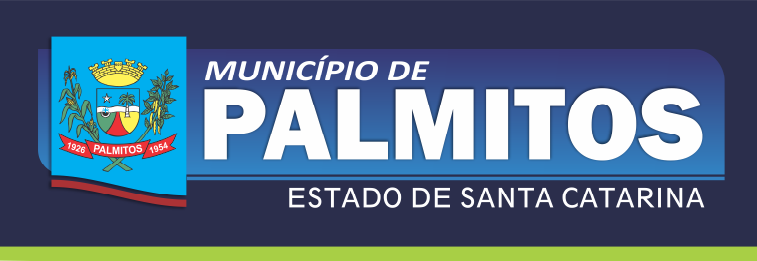 A SECRETARIA DE EDUCAÇÃO CULTURA E ESPORTE CONVIDA OS MOTORISTAS DO TRANSPORTE ESCOLAR PARA UMA IMPORTANTE REUNIÃO NA SEXTA FEIRA 08 DE FEVEREIRO DE 2019 NO AUDITÓRIO DA EDUCAÇÃO.